MoldovaMoldovaMoldovaMoldovaMay 2030May 2030May 2030May 2030MondayTuesdayWednesdayThursdayFridaySaturdaySunday12345Labour Day6789101112Memorial DayVictory Day13141516171819202122232425262728293031NOTES: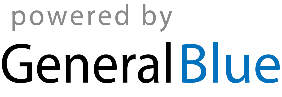 